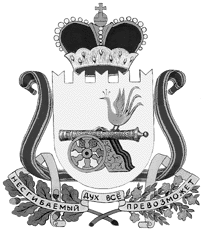 администрация муниципального образования«Вяземский район» смоленской областираспоряжениеот 04.09.2019 № 430-рВ соответствии с положительным заключением ОГАУ «Управление государственной экспертизы по Смоленской области» от 17.08.2018                                         № 67-1-0096-18 утвердить проектно - сметную документацию по объекту «Строительство станции для повышения давления на водопроводных сетях по адресу: Смоленская область, г. Вязьма, ул. Плетниковка» со следующими технико-экономическими показателями:Наименование			         Ед. изм.		    ПоказателиОбщая площадь здания:		    м²				14,56Строительный объём	                        м³	 95,0Общая сметная стоимость в ценах 2 квартала        2018 года с НДС 18 % 						тыс. руб.		4729,33в том числе: -СМР						тыс. руб.		2791,48		-оборудование		тыс. руб.		842,31- прочие затраты					тыс. руб.		1095,54	в том числе ПИР					тыс. руб.		550,00	Глава муниципального образования«Вяземский район» Смоленской области			                    И.В. Демидова Версия на бумажном носителе идентична версии электронной________       ____________Визы:Первый заместитель Главы муниципального образования                          В.П. Беленко___________2019г.Начальник юридического отдела                                                                   В.П. Березкина__________2019 г.Начальник финансового управления                                                             Л.И. Григорьева_________2019 г.Главный специалистмуниципальной службы                                                                                  Л.В. Икатова____________2019 г.Исполнитель: начальник ОС и ЦП                                                                 В.Ф. Семенова__________2019 г.Разраб. старший менеджер ОС и ЦПК.Э. Митина 4-18-50Разослать: юр. отделу, отделу строительства и целевых программ, финансовому управлению, бухгалтерии, контроль, регистр., редакции, на сайт._____________         ___________Об утверждении проектно-сметнойдокументации